Урок окружающего мира в 4 классе.Тема: «Из книжной сокровищницы Древней Руси».Цель урока: формирование  представления о возникновении славянской азбуки, появлении письменности на Руси.Оборудование: учебник «Окружающий мир» для 4 класса (часть 2), компьютер учителя, мультимедийный проектор , презентация, на доске деформированные предложения, карточки для индивидуальной работы, тексты для работы в группахПриемы реализации: создание заданий исследовательского характера; задания на сравнение и анализ ранее полученной информации; задания на самостоятельный перенос знаний в новую учебную ситуацию, выполнение творческих заданий.Формы организации: групповая, индивидуальная, фронтальная. Методы: частично-поисковый, эвристический, практический, контроля и самоконтроля.Ожидаемый результат: все учащиеся должны получить представление о возникновении славянской азбуки, возникновении письменности  на Руси; уметь использовать различные способы подачи информации при взаимодействии с другими людьми.Ход урокаОрганизационный момент, мотивация. -Здравствуйте, уважаемые ребята! Сегодня у нас необычный урок в необычном месте. Мы проведем его в кабинете цифрового и гуманитарного профилей «Точка Роста», который на время нашего урока превратится в исследовательскую лабораторию.- Ребята, от кого зависит успех нашего урока? (Успех нашего урока зависит от нас самих).- А что делает исследователь, чтобы выполнить свою работу качественно?Ответы: рассуждает, анализирует, наблюдает, делает выводы, отбират нужный материал.- Все это нам потребуется в ходе наших исследований. Загадка о книге: Всё я знаю, Всех учу, но сама всегда молчу.Чтоб со мною подружиться,Надо с грамоте учиться. (Книга)- Книга играет огромную роль в жизни каждого человека, в развитии личности.  Давайте вспомним, ребята, пословицы о книге из уроков чтения, русского языка. У вас на столах  лежат полоски, на них напишите пословицы  и положите  их в нашу «Корзину знаний». Работаем в группах, помним правила работы в группах. (Дети  по одному выходят, зачитывают пословицу, кладут в корзину…)- Я вам тоже приготовила одну пословицу (на доске прикреплены полоски со словами), но это пока секрет. Вы её узнаете, если будете внимательны, старательны и  выполните  все задания на уроке в нашей творческой лаборатории.II. Актуализация опорных знаний– Сейчас мы проверим с вами, что вы узнали о городах 10–11 веков Киеве и Новгороде.(Слайд 1)2 человека  решают тесты в тетрадях «Тесты, 4 класс» 3 человека выполняют задания на карточках, остальные дети - фронтальный опросКарточка 1. Расскажите, что такое кремль.
Карточка 2. Что вам известно о занятиях новгородцев?
Карточка 3. Какие великолепные сооружения украшали Древний Киев?
Карточка 4. В чем важность открытия берестяных грамот?. Фронтальный опрос.1.От каких слов произошло слово «город»? (Городить, огораживать)2.Что из себя представляли первые города? ( Поселки – крепости)3.Как назывался центр русского города? ( Кремль)4.Что располагалось внутри кремля? ( Княжеский дворец, дом знати)5.Как назывался стольный град великих князей ? (Киев)6.При каком князе в Киеве появились замечательные архитектурные постройки? ( При Ярославе Мудром)7.Назови эти сооружения (Золотые ворота, Софийский собор, храмы, дворцы)8.На берегах какой реки расположился Новгород? ( Волхов)9.А у какого озера он стоит? ( Ильмень – озера)10.Кто жил в этом городе? ( Бояре, купцы, ремесленники)11.Что нашли археологи? ( Мостовые, берестяные грамоты)12. Как назывались заостренные палочки для письма на бересте? ( Писала)Открывается слово ( С книгами)III. Самоопределение к деятельности. Целеполагание– Итак, мы узнали, что в Новгороде были найдены берестяные грамоты. Люди умели писать и читать. И сегодня на уроке мы подробно поговорим о возникновении  письменности на Руси. На доске показаны два рисунка: берестяная тетрадка маленького новгородца Онфима, которая исписана буквами, слогами и картинками и древняя рукопись времен Кирилла и Мефодия, написанная на бумаге.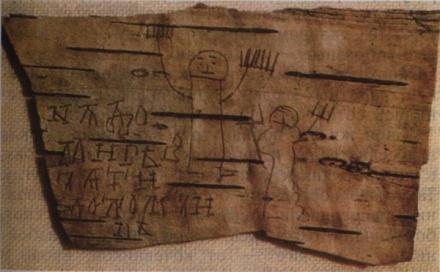 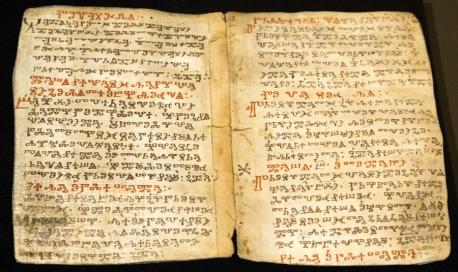 - Посмотрите внимательно на доску и назовите отличия:1. На 1 фото запись сделана на бересте, на 2 уже на бумаге2. На 1 фото запись выцарапана специальной заостренной палочкой-писалом, на 2 написана чернилами.3. На 1 фото запись сделана на отдельном! куске бересты, на 2 запись сделана на листе бумаги, который находится в книге!4. На 1 фото видны не только буквы, но и рисунки, на 2 только буквы, из которых состоят слова и предложения.Общее: на обоих фото представлены элементы древних рукописей, только на 1 фото представлено дохристианское письмо, а на 2 – славянский язык.- Итак, мы выяснили, что древние берестяные рукописи имеют отличия от древних рукописей, написанных на бумаге. А вы знаете, почему произошли эти изменения? ( Нет).- Значит,  что нам предстоит сегодня узнать на уроке, какую цель мы поставим перед собой?Формулирование цели урока.- выяснить, как произошел переход от дохристианского письма к славянской азбуке (языку) (Слайд 2)- Правильно, ребята. А тема нашего сегодняшнего урока звучит так «Из книжной сокровищницы Руси».  (Слайд 3)-Для начала нам с вами надо найти ответ на вопрос: что такое сокровище? Давайте обратимся к словарю Ожегова и найдем лексическое толкование этого слова. (слайд 4)СОКРОВИЩЕ – драгоценность, дорогая вещь.- А что такое сокровищница? Если сокровище- это драгоценность, дорогая вещь, то сокровищница – это хранение, сосредоточение чего-нибудь очень ценного.- А как вы думаете, где хранится очень ценная информация? (В книге)- Правильно, молодцы. Именно сейчас вам и предстоит поработать с книгой и очень ценной информацией, которая в ней находится.Работать сегодня будут следующие отделы:- Архивный;- Исторический- Исследовательский;- Творческий.Перед каждым отделом будет стоять своя определенная задача, которую в течение урока вы должны будете решить. Посмотрите внимательно на доску и выберите только ту цель, которая подходит именно для вашего отдела (не забудьте про название вашего отдела).(цели на доске прикреплены)Исторический отдел – рассказать, что такое летопись,  и как они создавались.Архивный отдел – узнать, кто создал славянскую азбуку.Исследовательский отдел- исследовать особенности рукописных книг.Творческий отдел – показать, как выглядели рукописные книги.Открывается слово (набраться)4 этап. Открытие  новых знаний.1 отдел (Архивный) ( Слайд 6)ПЕРЕД ВАМИ НАХОДИТСЯ ТЕКСТ. ВАМ НАДО ОЧЕНЬ ВНИМАТЕЛЬНО ЕГО ПРОЧИТАТЬ, А ЗАТЕМ ОТВЕТИТЬ НА ВОПРОСЫ, оформить всё это в виде таблицы.В 9 веке в Византии в городе Солунь жили два брата – Константин и Мефодий. Были они люди умные, мудрые, хорошо знали славянский язык.Однажды Византийский император пригласил ученого-монаха Кирилла и сказал ему: «Обратились ко мне славяне с просьбой, прислать к ним монахов, чтобы они перевели им на родной язык учение Иисуса Христа». Кирилл ответил ему: «Хотя я болен, я рад пойти туда, только если они имеют буквы для своего языка»Оказывается, букв, приспособленных обозначать славянскую речь на письме, тогда еще не было. Хотя славяне уже пытались записывать свою речь при помощи специальных знаков. Младший брат Кирилл решил написать книги, понятные славянам, но для этого нужно было придумать славянские буквы.
Кирилл много думал, работал. И придумал  азбуку, в которой  было 44 буквы. Часть их была взята из греческого алфавита, а некоторые были придуманы для передачи звуков славянской речи. Так славянские народы получили свою письменность – азбуку, которая называется кириллица.
Каждая буква в древней славянской азбуке была особенной. Названия букв напоминали людям о словах, которые забывать нельзя: «добро», «живете», «земля», «люди».
Солунские братья – гордость всего славянского мира. Весь славянский мир благодарен братьям Кириллу и Мефодию за то, что они подарили нам славянскую азбуку. Это случилось в 863 году. Они же перевели греческие книги на славянский язык, чтобы славянам было, что читать.Форма отчета:Дополнение учителя:  - Существует два варианта славянской азбуки: кириллица и глаголица.(Слайд7, 8)- Давайте познакомимся с некоторыми буквами одной из них.
Рассмотрите иллюстрацию.Первые две буквы этой азбуки назывались…
 -  Аз  -  Буки -Объясните, почему алфавит в Древней Руси называли азбукой? Эта азбука называлась глаголицаИзвестно, что слово глагол
переводится как «слово», «речь».С помощью глаголицы можно было записать устную речь.В настоящее время мы пользуемся другой азбукой – кириллицей.  Она была создана Кириллом в 863 году.Он перевел на славянский язык Евангелие, Апостол, Псалтырь.(слайд 9) В 1992 году в России впервые праздновали День славянской письменности (Слайд 10)
и культуры. В этот день в Москве на Славянской площади был открыт
памятник Кириллу и Мефодию. У подножия памятника была установлена
Неугасимая Лампада – знак вечной памяти.- Ребята, а знаете ли вы, что книги появились очень давно. Первые книги стоили очень дорого и обращались с ними как с произведением искусств.Впрочем, давайте начнем по порядку.Сейчас слово работникам «Исторического отдела».2 отдел (Исторический)ВАМ НАДО ПРОЧИТАТЬ ТЕКСТ УЧ. НА СТР.56, НА КАЖДЫЙ ВОПРОС ВЫБРАТЬ ПРАВИЛЬНЫЙ ОТВЕТ  И СОЕДИНИТЬ ЕГО СТРЕЛКОЙ (ПИСЬМЕННО ЗАФИКСИРОВАТЬ)У ДОСКИ ПРЕДСТАВИТЬ СВОЙ ОТЧЁТ Форма отчета: Таблица «Выбери правильный ответ, соедини стрелкой»Дополнение учителя: Среди рукописных книг особое место занимают летописи – описание событий по годам, от лета до лета.Летописцы должны были обо всём рассказать потомкам, поэтому были «подле стремени князя», участвовали в походах и мирских делах.С 11 века на Руси появились летописи. В летописях описывались войны между князьями, набеги врагов на русскую землю, рассказывалось о затмении солнца. Летописцы писали также о жизни отдельных замечательных людей – жития. Часто летописи писали в монастырях монахи-летописцы, уединившись в своих кельях. В свой рассказ монах вставлял предания из прошлого родной земли, отрывки из других летописей, часто написанных задолго до его рождения.Самая знаменитая летопись – «ПОВЕСТЬ ВРЕМЕННЫХ ЛЕТ». (Слайд 12). Она описывает историю восточных славян от Всемирного потопа. Это труд нескольких монахов Киево–Печерской лавры, прежде всего НЕСТОРА.- Книги переписывались в основном в монастырях. В монастырской книжной мастерской царила строгая дисциплина. За ослушание или небрежность наказывали – сажали на сухой паёк.(слайд 13)(Звучит аудиозапись «Монолог Пимена» из оперы Мусоргского «Борис Годунов».)- Закройте глаза и представьте себе монастырскую узкую келью. В четырёх глухих стенах сидит монах. Перед ним свеча. Что он делает? (Пишет летопись)Физминутка  (видео)- Ребята, а знаете ли вы, что книги появились очень давно.  Первые книги стоили очень дорого и обращались с ними как с произведением искусств.Впрочем, давайте начнем по порядку.( слайд 14)3  отдел (Исследовательский)ВАМ НАДО ВНИМАТЕЛЬНО ПРОЧИТАТЬ ТЕКСТ УЧ. НА СТР.56-57, ВЫДЕЛИТЬ И ПЕРЕЧИСЛИТЬ ОСОБЕННОСТИ РУКОПИСНЫХ КНИГ.Форма отчета: «Кластер»Кто трудился над созданием книги в Древней Руси? (Переписчики текста, художники, украшающие книгу рисунками, переплетчики)Какие чернила использовали для письма? (Черные или коричневые)Что такое киноварь? (Краска оранжево-красного цвета)Какого цвета краска охра? (Краска желтого цвета)Какими были книги в Древней Руси?На чем писали в древней Руси? (На бересте и пергаменте)Дополнение учителя:Изготовление рукописных книг было делом дорогостоящим и трудоёмким. Материалом для книг служил пергамен (пергамент). (Слайд 15) Лучший пергамент получался из тонкой кожи телят. Её очищали, промывали, натягивали на рамки, посыпали мелом и чистили пемзой.Выделанную кожу разрезали на прямоугольники и сшивали по 8 листов. Сшитые листы собирали в книгу. На одну книгу требовалось от 10 до 30 шкур животных – целое стадо!Писали книги обычно гусиными перьями (слайд 16) и чернилами. Лебедиными или павлиньими перьями писал только царь. Извлекали перо непременно из левого крыла птицы, чтобы изгиб был удобен для руки писца. Перо обезжиривали, втыкая в горячий песок, затем кончик срезали наискосок, расщепляли и затачивали перочинным ножичком. Им же выскабливали ошибки в тексте.   4 отдел (Творческий)ВАМ НАДО ВНИМАТЕЛЬНО ПРОЧИТАЬ ТЕКСТ УЧ. НА СТР.56-57, УЗНАТЬ, КАК УКРАШАЛИСЬ КНИГИ, ВО ЧТО ИХ «ОДЕВАЛИ», а затем самим попробовать украсить и «одеть книгу». (Слайд 17)Форма отчета: одновременно с представителем исследовательского отдела выйти одному ученику к доске, рассказать, как украшались книги, во что их одевали, и показать «ОДЕТУЮ» книгу.Дополнение учителя: Учитель одновременно дополняет, обращая внимание детей на картинки на доске, как украшались страницы рукописных книг, как оформлялись.1) Про красную строку (Слайд 18)2)  «От корки до корки» , «От доски до доски»3) Самая древняя рукописная книга «Остромирово Евангелие» (слайд 19)3)  Показать на слайде самую большую и самую маленькую книгу, занесенные в книгу рекордов Гиннеса (слайды 20-25)Открывается слово (знаться )5.Проверка усвоения изученного материала Дети  решают он-лайн  тесты по группам ( отделам)  на тему «Из книжной сокровищницы Древней Руси »по закреплению изученного материала.(сайты «Купидония», «Тест.Еду.ру»); Проверка автоматически проходит на сайте.Открывается слово ( ума)Подведение итогов урока.Составим пословицу из данных слов:«С книгами знаться – ума набраться»- Дети, любите книгу, дружите с книгой. Она поможет вам стать умными, порядочными людьми, поможет разобраться, выбрать правильную нравственную позицию в современном быстро меняющемся мире.- Напоминаю, ребята, заканчивается акция «Подари библиотеке книгу». Кто ещё не принял участие, постарайтесь успеть.Рефлексия учебной деятельности. (Сайт 26)«Закончи предложения»:- Сегодня на уроке я узнал…….- На уроке мне было интересно, потому что…….- Трудности были при………- Новые знания можно применить……-Я бы поставил себе оценку…..8. Домашнее задание: (сайт 28)Откройте дневники и запишите домашнее задание.На отметку «3» сделать пересказ уч.с.35-37;На отметку «4» сделать пересказ и изобразить страницу рукописной книги;На отметку «5» подготовить сообщение на тему «Как рождается книга в наши дни».- Ребята, сегодня наша творческая лаборатория закончила свою исследовательскую  работу. Всем огромное спасибо за активную работу на уроке.ЛитератураПлешаков А. А. Окружающий мир. Учебник.4  класс. В 2 ч. Часть .2. — М.: Просвещение, 2013. Плешаков А. А. Окружающий мир. Рабочая тетрадь. 4 класс. В 2ч. Ч. 2.— М 2013. : Просвещение Плешаков А.А. Гара Н.Н. Назарова З.Д. Тесты  Окружающий мир 4 класс – М :Просвещение 2013 Методическое пособие А.А.Плешаков Окружающий мир : Поурочные разработки : 4 классЮ.С. Рябцев Путешествие в древнюю Русь Рассказы о русской культуре – Москва «Владос», 1995 г.О.В. Соболева, О.Н. Дьяченко Хрестоматия по основам религиозных культур и светской этики, 4 класс, Курск 2013 гИнтернет-ресурсы: Сайты «Купидония», «Тест.Еду.ру»Мусоргский Опера "Борис Годунов" монолог Пимена "Ещё одно, последнееYouTube Инна СтрельниковаУрок представлен в форме творческой лаборатории, где работают четыре отдела (группы детей): исторический,  архивный , исследовательский, творческий.Перед каждым отделом стоит  своя определенная задача, которую в течение урока они решают. Результаты своей работы презентуют у доски в виде кластера, заполнения таблиц, творческой работы по оформлению страницы древней рукописной книги. Урок сопровождается  показом  презентации.Задачи урока;Дидактические:Формировать представление о возникновении славянской азбуки, возникновении письменности на Руси.Формировать умение называть отличительные черты древней письменности.Развивающие:Формировать умение осуществлять волевую саморегуляцию, принимать и сохранять учебную задачу, планировать свои действия в соответствии с поставленной задачей, осуществлять самооценку деятельности.Формировать умение выделять существенную информацию,           осуществлять анализ, проводить сравнение и устанавливать           причинно-следственные связи.Формировать умение владеть диалогической формой речи, и         контролировать действия партнёра.Воспитательные:Формировать учебно-познавательный интерес к новому учебному материалу и способам решения новой задачи.Формировать способность к самооценке на основе критериев успешности учебной деятельности.Планируемые результатыПредметные:У учащихся будет сформировано представление о возникновении славянской азбуки, о возникновении письменности на Руси; представление о летописях,  как об исторических документах.Формировать умение называть отличительные черты древней письменности.Метапредметные:Регулятивные:Учащиеся научаться:осуществлять волевую саморегуляцию;принимать и сохранять учебную задачу.Учащиеся получат возможность научиться:планировать свою деятельность в соответствии с поставленной задачей;осуществлять самооценку деятельности.Познавательные:Учащиеся научатся:осуществлять поиск необходимой информации;осуществлять анализ;Учащиеся получат возможность научиться:устанавливать причинно- следственные связи.Коммуникативные:Учащиеся научаться:владеть диалогической речью;слушать и понимать речь других.Личностные:осознавать единство с окружающим миром.учебно-познавательный интерес к новому учебному материалу и способам решения новой задачи;способность к самооценке на основе критериев успешности учебной деятельности.. -Кто и с какой просьбой обратился к Византийскому императору?Славяне-Кто создал первую славянскую азбуку? КириллА почему он решил её составить? Потому-то латинские и греческие буквы не могли передать всех особенностей славянской речи-Кто помогал Кириллу в работе над азбукой? Его брат Мефодий. Как называется созданная братьями азбукаКириллицаСколько букв было в азбуке44За что славяне благодарили Кирилла и МефодияСлавяне благодарили Кирилла и Мефодия за то, что они подарили нам славянскую азбуку1. Как называлась запись о важнейших событиях на Руси, как они велись?2. Какую известную летопись написали в Древней Руси? «Киевский отчёт»«Новгородская повесть»«Повесть временных лет»3. Кто написал «Повесть временных лет»? Гермоген4. О чем рассказывает эта книга? 